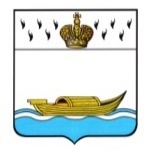 АДМИНИСТРАЦИЯВышневолоцкого городского округаПостановлениеот 12.03.2021                                                                                                    № 76г. Вышний ВолочекОб организации общественных работ на территории муниципального образования Вышневолоцкий городской округ Тверской области в 2021 – 2023 годах На основании ст. 24 Закона Российской Федерации от 19.04.1991 №1032-1 «О занятости населения в Российской Федерации», в соответствии с Положением об организации общественных работ, утвержденным Постановлением Правительства Российской Федерации от 14.07.1997 года № 875 «Об утверждении Положения об организации общественных работ», Приказа  от 19.01.2021 № 1-на Главного управления по труду и занятости населения Тверской области «Об утверждении перечня видов работ на территории Тверской области в 2021 году» Администрация Вышневолоцкого городского округа постановляет: 1. Рекомендовать руководителям предприятий и организаций независимо от формы собственности (далее-организаций), расположенных на территории муниципального образования Вышневолоцкий городской округ Тверской области, обеспечить организацию, финансирование и проведение общественных работ.2. Утвердить перечень видов общественных работ, организуемых на территории муниципального образования Вышневолоцкого городского округа Тверской области в 2021-2023 годах, согласно Приложения к данному постановлению. Предоставить ГКУ Тверской области «ЦЗН Вышневолоцкого городского округа» право при необходимости дополнять данный перечень с учетом потребностей муниципального образования Вышневолоцкий городской округ и организаций, расположенных на территории Вышневолоцкого городского округа. 3. Рекомендовать ГКУ Тверской области «ЦЗН Вышневолоцкого городского округа»:- заключать с организациями, исходя из их потребностей, договоры о совместной деятельности по организации и проведению общественных работ;- привлечь к участию в общественных работах не менее 30 человек в год.4. Контроль за выполнением настоящего постановления возложить на Заместителя Главы Администрации Вышневолоцкого городского округа Петрова С.П.5. Настоящее постановление вступает в силу со дня принятия, подлежит опубликованию в газете «Вышневолоцкая правда», размещению на официальном сайте муниципального образования «Вышневолоцкий городской округ» в сети Интернет и распространяется на правоотношения, возникшие с 01.01.2021 года.6. Постановление Главы города Вышний Волочек от 24.01.2019 №12 «Об организации общественных работ на территории муниципального образования «Город Вышний Волочек» в 2019-2021 годы» считать утратившим силу.И.о. Главы Вышневолоцкого городского округа                      О.Е. КалининаПриложениек постановлению АдминистрацииВышневолоцкого городского округаот  12.03.2021  №  76Переченьвидов общественных работ на территории Вышневолоцкого городского округа в 2021 – 2023 годах.И.о. Главы Вышневолоцкого городского округа	                        О.Е. Калинина№п/пВид экономической деятельностиВид общественных работ1231.Сельское, лесное хозяйство, охота, рыболовство и рыбоводствоВозделывание и уборка технических культурВыборка рассадыВырубка и обрезка кустарников, деревьев, покос травыЗаготовка кормовЗаготовка сенаОбработка и уборка кормовых культурОбрезка деревьевОзеленениеОчистка лесных делянок от порубочных остатковОчистка от снега крыш сельскохозяйственных объектовПереборка сельскохозяйственной продукцииПогрузочно-разгрузочные работыПодсобные работы по ремонту техники и объектов сельскохозяйственного назначенияПосадка и прополка елочекПосадка саженцевПроведение посевных работПроведение уборочных работ Прополка насажденийРаботы временного характера, связанные с содержанием и выпасом скотаРаботы в теплично-садовых хозяйствахРемонт животноводческих и складских помещенийСанитарная очистка лесаСортировка овощей и фруктовСтрижка сельскохозяйственных животныхУборка территорий от мусора, работы по вывозу мусораУкладка овощей и фруктов на хранениеУничтожение сорняковУход за посадкамиУход за снегозащитными лесными полосами Выполнение иных неквалифицированных работ2.ОбрабатывающиепроизводстваВспомогательные работы, связанные с переработкой и консервированием мяса и мясной пищевой продукцииВспомогательные работы, связанные с переработкой и консервированием фруктов и овощейВспомогательные работы, связанные с производством молочной продукции Вспомогательные работы, связанные с производством продуктов мукомольной и крупяной промышленностиВспомогательные работы, связанные с производством хлебобулочных и мучных кондитерских изделийВспомогательные работы, связанные с производством прочих пищевых продуктовДеревообработкаИзготовление срубовКосметический ремонт зданий и цеховМаркировка готовой продукции, изделийМонтаж технологического оборудованияМытье окон производственных и непроизводственных помещенийОрганизация сбора и переработки вторичного сырья и отходовОчистка территорий предприятий от снегаПогрузочно-разгрузочные работыПодсобные работы на пилорамеПошив спецодеждыПроизводство пиломатериаловРабота в качестве менеджеровРабота в швейных цехах (закройщица, швея)Работа секретаремРемонт и изготовление тарыРемонт мебелиРемонт технологического оборудованияСбор металлоломаСлесарные работыСортировка готовой продукцииСортировка макулатурыСортировка стеклотарыТокарные работыУборка производственных и служебных помещенийУборка территории Упаковка и укладка продукцииУчет и оформление документовВыполнение иных неквалифицированных работ3.Обеспечение электрической энергией, газом и паром; кондиционирование воздухаБлагоустройство, озеленение и очистка территорийВспомогательные работы, связанные с делопроизводствомРабота истопником, кочегаромРабота по подготовке к отопительному сезонуСлесарные работыУборка производственных и служебных помещенийУборка территорийВыполнение иных неквалифицированных работ4.Водоснабжение,водоотведение, организация сбора и утилизации отходов, деятельность по ликвидации загрязненийБлагоустройство, озеленение и очистка территорийВспомогательные работы, связанные с делопроизводствомПодсобные работы при эксплуатации водопроводных и канализационных коммуникацийРабота истопником, кочегаромРабота по подготовке к отопительному сезонуРемонт санитарно-технического оборудованияСанитарная очистка территорий и контейнерных площадок от мусора и бытовых отходовСанитарная очистка подвалов жилых домовСлесарные работыУборка производственных и служебных помещенийУборка территорийВыполнение иных неквалифицированных работ5.СтроительствоБлагоустройство сдаваемых объектовБлагоустройство территорийБлагоустройство, устройство тротуаров и проездных путейВспомогательные работы для установки барьерного огражденияВыгрузка и укладка кирпичаВыполнение ремонтных и подсобных работ при побелке и покраске помещенийЗемляные работыИзготовление и установка снегозадерживающих щитов, их ремонтКосметический ремонт зданий и цеховМалярные и штукатурные работыОбрезка веток для обеспечения видимостиОстекление, мытье, утепление и ремонт оконных и дверных блоков, воротОчистка барьерного ограждения от пыли и грязиОчистка дорожных покрытий от грязи, снега и льдаПланировка обочин автомобильных дорогПогрузочно-разгрузочные работыПоддержание полос отвода, обочин и разделительных полос автомобильных дорог в чистотеПодноска строительных материалов Подсобные работы при монтаже сборных кухонных гарнитуров, шкафов, лестниц, торгового оборудования и т.п.Подсобные работы при ремонтно-восстановительных и снегоочистительных работахПодсобные работы при строительстве и ремонте дорогПодсобные работы при установке дверей, окон, дверных и оконных рам из дерева и прочих материаловПокраска дорожных знаков и искусственных сооруженийПокраска, побелка дорожек, бордюровПомощь в производстве стройматериаловРаботы по вывозу мусораРазборка старых кирпичных кладок, уборка щебня, мусораРассыпка асфальтаРемонт дорожных конструкцийРемонт и строительство дорожного полотнаРемонт объектов социально-культурного значения Ремонтные работы Ремонтно-строительные работы детских спортивных площадокСтроительство тротуаров для пешеходовУборка производственных и служебных помещенийУборка территорииУкладка асфальтаУчет и оформление документовВыполнение иных неквалифицированных работ6.Торговля оптовая и розничная;ремонт автотранспортных средствБлагоустройство территории рынкаВспомогательные работы, связанные с приемом и выдачей товара на складеВспомогательные работы, связанные с техническим обслуживанием и ремонтом автотранспортных средствМойка автотранспортных средств, полирование и предоставление аналогичных услугНеквалифицированная помощь продавцам Погрузо-разгрузочные работыРабота в качестве менеджеров и мерчендайзеровРаботы, связанные с доставкой товаровРаботы, связанные с обработкой данных, формированием и ведением баз данныхРозничная торговля в неспециализированных, специализированных магазинах, в нестационарных торговых объектах и на рынках Сортировка товараУборка производственных и служебных помещенийУборка территорийУпаковка товара Учет и оформление документовВыполнение иных неквалифицированных работ7.Транспортировка и хранениеБлагоустройство и уборка остановок общественного транспорта Мытье транспортных средствОчистка железнодорожного полотнаОчистка станционных и подъездных путейПогрузо-разгрузочные работыПомощь в транспортном обслуживанииРабота в качестве кондукторовРабота в качестве курьеровРабота операторами в отделениях связиРабота почтальонами в отделениях связиРабота диспетчеромРаботы, связанные с обработкой данных, формированием и ведением баз данныхСкашивание травы и вырубка кустарника на обочинах автомобильных дорог, откосах, уборка порубочных остатковСкладские работыСортировка почтовых отправленийУборка помещенийУборка территорийУпаковка готовой продукцииУчет и оформление документовВыполнение иных неквалифицированных работ8.Деятельность гостиниц и предприятий общественного питанияКухонные работыМытье посудыНеквалифицированная помощь поварамПогрузо-разгрузочные работыРабота администраторомРабота официантомРаботы, связанные с доставкой продуктов питания Уборка гостиничных номеровУборка помещений кафе, столовых, ресторанов и др.Упаковка готовой продукции Уборка территорийУпаковка готовой продукцииУчет и оформление документовВыполнение иных неквалифицированных работ9.Деятельность по операциям с недвижимым имуществомБлагоустройство, озеленение и очистка территорийВспомогательные работы по содержанию и использованию жилищного фонда и объектов соцкультбыта (детских дошкольных учреждений, спортплощадок, учреждений культуры, здравоохранения, образования, социальной защиты населения, домов престарелых и т.п.)Вспомогательные работы, связанные с делопроизводствомВспомогательные работы, связанные с ремонтом и обслуживанием зданийРабота по подготовке к отопительному сезонуРаботы, связанные с обработкой данных, формированием и ведением баз данныхРемонтные работыСлесарные работыУборка лестничных площадок жилых домовУборка помещенийУборка снегаУборка территорийВыполнение иных неквалифицированных работ10.Деятельность административная и сопутствующие дополнительные услугиБлагоустройство территорийВспомогательные работы, связанные с делопроизводствомВспомогательные работы, связанные с услугами по оказанию поддержки и помощи приезжим (предоставление информации по турам услуги туристических гидов и т.п.)Помощь в предоставлении экскурсионных туристических услугКсерокопированиеРабота секретаремРаспространение рекламы туризмаУборка внутренних помещений в зданиях всех типовУборка территорийУборка снега и льдаУдаление отходовЧистка производственного оборудованияВыполнение иных неквалифицированных работ11.Государственное управление и обеспечение военной безопасности; социальное обеспечениеБлагоустройство, озеленение и очистка территорийВспомогательные работы, направленные на содействие органам местного самоуправления в поиске и захоронении останков воинов, погибших при защите ОтечестваОформление документов (работы в судах,    налоговых органах, регистрационных органах, органах статистики, в органах местного самоуправления, паспортных столах и военкоматах по оформлению, выдаче документов, оповещению и др.)Помощь в организации и содержании архивов (работы по подготовке документов к сдаче в архив и др.)Приведение в порядок воинских захоронений, мемориалов, братских могил, кладбищ, содержание мест захоронения и др.Работа секретаремСбор анкетных данных для персонифицированного учетаУчастие в проведении статистических и социологических исследований, опросов общественного мненияРабота в избирательных комиссияхРабота истопником, кочегаромРабота по подготовке к отопительному сезонуУборка помещенийУборка территорийВыполнение иных неквалифицированных работ12.ОбразованиеБлагоустройство территорийОбслуживание библиотеки в школеПомощь в организации, содержании и развитии муниципальных учреждений дошкольного образованияПомощь в организации, содержании и развитии муниципальных учреждений основного общего образованияПомощь в организации, содержании и развитии муниципальных учреждений профессионального образованияПомощь в организации, содержании и развитии оздоровительных лагерейРабота вахтеромРабота в гардеробеРабота истопником, кочегаромРабота лаборантомРабота методистомРабота помощником воспитателяРабота помощником повараРабота по подготовке к отопительному сезонуРабота секретаремРабота сторожемРемонт книгРемонт мебелиУборка помещенийУборка территорийУчет и оформление документовВыполнение иных неквалифицированных работ13.Деятельностьв области  здравоохранения и социальных услугАрхивные и вспомогательные работыБлагоустройство территорийГлажение медицинских халатовКухонные работыОбеспечение социальной поддержки населения (вскапывание огородов, заготовка дров, косметический ремонт жилья и др.)Работа в гардеробеРабота истопником, кочегаромРабота по подготовке к отопительному сезонуРабота буфетчикомРабота санитаркойРегистрация и выдача медицинских картРемонтные работыСтирка бельяУборка помещенийУборка территорийУчет и оформление документовУход за престарелыми, инвалидами, участниками Великой Отечественной войныФормирование подарков для ветеранов, оформление поздравительных открыток, приглашений для участия в праздничных мероприятиях и их адресная доставка Выполнение иных неквалифицированных работ14.Деятельность в области культуры, спорта, организации досугаи развлеченийАрхивные вспомогательные работыБлагоустройство территорийВосстановление и сохранение историко-архитектурных памятников, зон отдыха, парков культуры, скверовОбслуживание аттракционовОбслуживание библиотечной сферыОбслуживание зрелищных мероприятий культурного назначенияОрганизация досуга детей в учреждениях культуры, лагерях труда и отдыха, оздоровительных лагерях, детских садахОрганизация досуга молодежиРабота лектором-экскурсоводомСоздание условий для деятельности учреждений культуры (установка мебели, оборудования, расклейка афиш и др.)Уборка территорийУчет и оформление документовВыполнение иных неквалифицированных работ15.Предоставление прочих видов услугБлагоустройство, озеленение и очистка территорийВспомогательные работы, связанные с делопроизводствомПрием заказовРабота администраторомРабота вахтеромРабота курьеромРабота сторожемРаспиловка дровРаспространение печатных изданийРаспространение рекламыРемонт мебели и предметов домашнего обиходаРемонт одежды и текстильных изделийРемонт предметов личного потребления и хозяйственно-бытового назначенияУборка территорийУборка производственных и служебных помещенийУборка снега Выполнение иных неквалифицированных работ